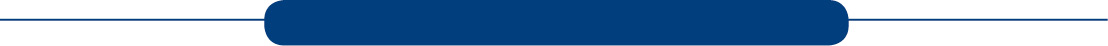 Roundnet Spirit of the GameAcademic Language Definition:Spirit of the Game (noun): An overarching concept that places the responsibility of fair play on each player. Respect, adherence to rules, and the joy of play are valued over competition.Instructions: Talk about it. Work in pairs or small groups and use the conversation prompts below to build your dialogue.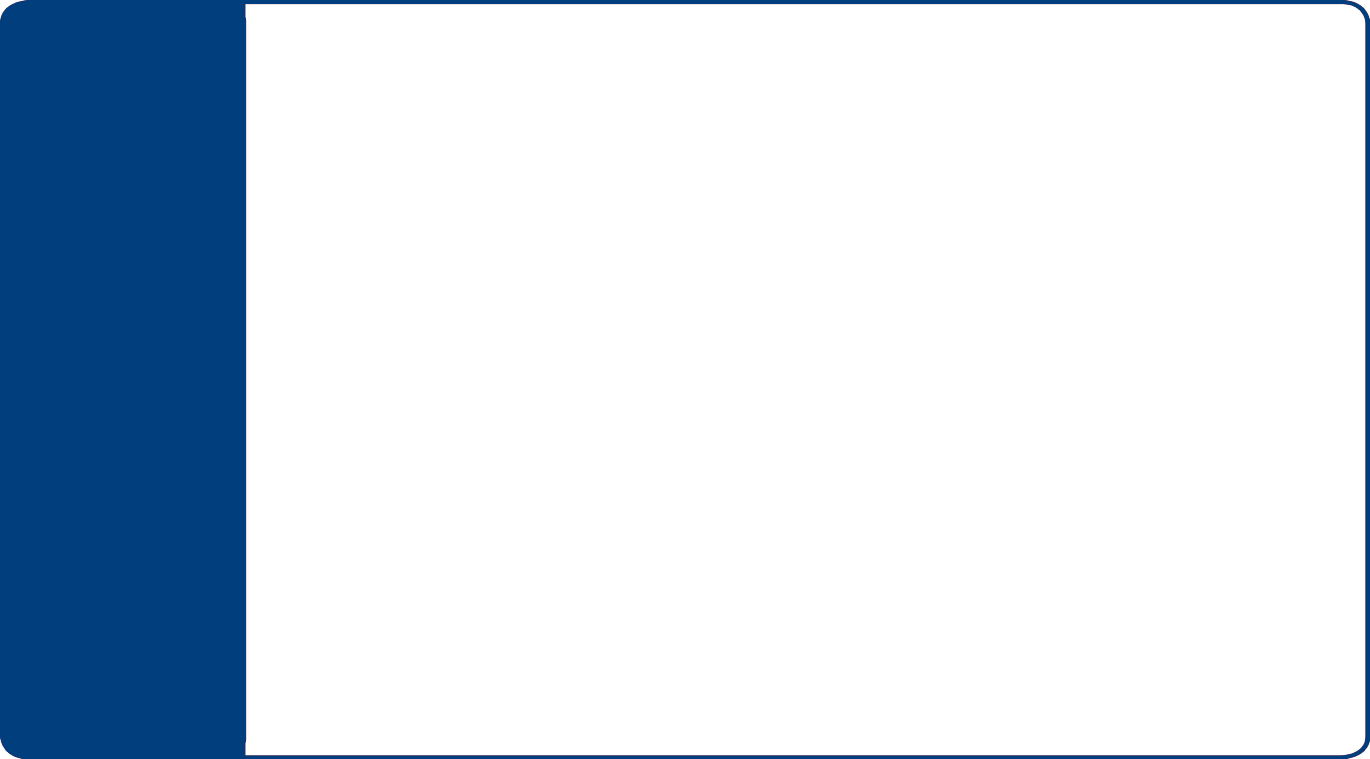 TheFactsWhat do we know about the spirit of the game?Analyzingthe FactsHow does the spirit of the game apply to Roundnet play and practice?Who is responsible for ensuring the spirt of the game is upheld?Hypothetically SpeakingWhat if your teammate does not adhere to the spirit of the game?What if your opponent does not adhere to the spirit of the game?Let’sReflectWhat impact does the spirit of the game have on enjoyment of Roundnet play?What impact does the spirit of the game have on Roundnet skill development?Take it PersonalBased on your experience, what would you like others to know about the spirit of the game?What impact has the spirit of the game had on your personal development?